West Elementary Cowboy Boosters Order FormShow your school spirit with a West Elementary T-Shirt and Tervis Tumbler!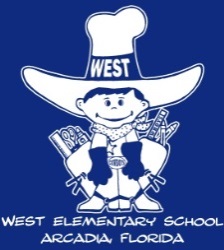 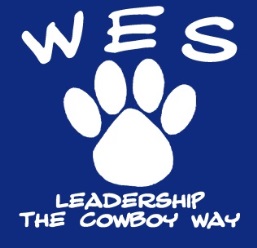 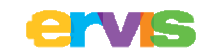 